10.03.2022 г. № 21РОССИЙСКАЯ ФЕДЕРАЦИЯИРКУТСКАЯ ОБЛАСТЬМУНИЦИПАЛЬНОЕ ОБРАЗОВАНИЕ«НИЖНЕУДИНСКИЙ РАЙОН»ПОРОГСКОЕ МУНИЦИПАЛЬНОЕ ОБРАЗОВАНИЕАДМИНИСТРАЦИЯПОСТАНОВЛЕНИЕО ПЕРЕЗАКЛАДКЕ И ВЕДЕНИИ ПОХОЗЯЙСТВЕННЫХ КНИГ УЧЕТА ЛИЧНЫХ ПОДСОБНЫХ ХОЗЯЙСТВ НА ПЕРИОД 2023-2027 Г.Г.В соответствии со ст. 8 Федерального закона от 07.07.2003 года №112-ФЗ «О личном подсобном хозяйстве», Федеральным законом Российской федерации №131-ФЗ от 06.10.2003 года «Об общих принципах организации местного самоуправления», Приказом Министерства сельского хозяйства Российской Федерации от 11.10.2010 года №345 «Об утверждении формы и порядка ведения похозяйственных книг органами местного самоуправления поселений и органами местного самоуправления городских округов», в целях учета личных подсобных хозяйств на территории Порогского муниципального образования, администрация Порогского муниципального образованияПОСТАНОВЛЯЕТ:1. Произвести перезакладку похозяйственных книг учета личных подсобных хозяйств сроком на пять лет на период 2023-2027 г.г. на бумажных носителях. 2. Утвердить список номеров похозяйственных книг учета личных подсобных хозяйств сроком на пять лет на период 2023-2027 г.г. (Приложение № 1).3. Утвердить Положение о порядке ведения похозяйственных книг учета личных подсобных хозяйств. (Приложение № 2).4. Ответственным за ведение похозяйственных книг учета личных подсобных хозяйств в установленном порядке и их сохранность назначить секретаря- руководителя администрации Порогского муниципального образования Сереневу Наталью Александровну.5. Секретарю руководителю администрации Порогского муниципального образования Сереневой Наталии Александровне ежегодно, по состоянию на 01 июля, путем сплошного обхода хозяйств и опроса членов хозяйств с 01 по 15 июля осуществлять сбор сведений, в похозяйственных книгах учета личных подсобных хозяйств, и проводить работы по актуализации сведений до 31 июля, содержащихся в указанных книгах .6. Опубликовать настоящее постановление в печатном средстве массовой информации  «Вестник Порогского сельского поселения» и разместить на официальном сайте администрации Порогского муниципального образования в информационно – телекоммуникационной сети «Интернет».7. Контроль за исполнением настоящего постановления оставляю за собой.Глава Порогскогомуниципального образования      А.М. Новиков                               Приложение № 1к постановлению администрации Порогского муниципального образования от 10.03.2023г. №21СПИСОК НОМЕРОВ ПОХОЗЯЙСТВЕННЫХ КНИГ УЧЕТА ЛИЧНЫХ ПОДСОБНЫХ ХОЗЯЙСТВ СРОКОМ НА ПЯТЬ ЛЕТ НА ПЕРИОД 2023-2027 Г.Г.Приложение № 2к постановлению администрации Порогского муниципального образования от 10.03.2023г. №21ПОЛОЖЕНИЕО ПОРЯДКЕ ВЕДЕНИЯ ПОХОЗЯЙСТВЕННЫХ КНИГ УЧЕТА ЛИЧНЫХ ПОДСОБНЫХ ХОЗЯЙСТВОбщие положения.1.1. Настоящее Положение определяет порядок учета личных подсобных хозяйств в похозяйственных книгах на территории Порогского муниципального образования1.2. Органом, уполномоченным вести похозяйственные книги является администрация Порогского муниципального образования (далее по тексту - Администрация).Ведение похозяйственного учета.2.1. Администрация осуществляет ведение похозяйственных книг по формам похозяйственного учета, утвержденным приказом Министерства сельского хозяйства Российской Федерации от 11.10.2010 №345 «Об утверждении формы и порядка ведения похозяйственных книг органами местного самоуправления поселений и органами местного самоуправления городских округов» (с изменениями от 08.05.2015 г. Приказ Министерства сельского хозяйства РФ №178). Форма похозяйственной книги указана в приложении №1 к Положению о порядке ведения похозяйственных книг учета личных подсобных хозяйств.2.2. Глава Администрации обеспечивает организацию ведения похозяйственных книг и в установленном порядке назначает должностных лиц, ответственных за их ведение, актуализацию сведений и сохранность.Ведение похозяйственных книг осуществляется на основании сведений, представляемых на добровольной основе гражданами, ведущими личное подсобное хозяйство.При закладке похозяйственных книг необходимо обеспечивать конфиденциальность информации, предоставляемой гражданами, ведущими хозяйство (далее - члены хозяйств), и содержащейся в книгах, их сохранность и защиту в соответствии с законодательством Российской Федерации.2.3. Ведение книг осуществляется на бумажных носителях и (или) в электронном виде Книга ведется на листах формата A4 и состоит из титульного листа, необходимого количества листов 1, 2 по форме согласно приложению N 1 к настоящему Положению.Листы книги должны быть пронумерованы и прошиты. Листы нумеруются по порядку только на лицевой стороне. Оборотная сторона листа не нумеруется.На последней странице книги указывается количество листов в ней, запись заверяется подписью главы Администрации Калининского сельского поселения и скрепляется печатью Администрации Калининского сельского поселения.Обложка книги может не прошиваться, но должна быть изготовлена из материала, обеспечивающего книге и данным сохранность в течение установленного срока хранения.2.5. Книга закладывается на пять лет на основании постановления главы Администрации. В постановлении указываются номера закладываемых книг и количество страниц в каждой из них, названия населенных пунктов и улиц, по хозяйствам которых закладываются книги.По истечении пятилетнего периода глава Администрации издает правовой акт о перезакладке книг.2.6. Завершенные книги хранятся в Администрации  до их передачи в государственные или муниципальные архивы в течение 75 лет. Например, книга, заложенная на 2016-2020 гг., подлежит хранению до 2095 г. включительно, о чем делается запись на титульном листе книги.2.7. Записи в книгу производятся должностными лицами, ответственными за ведение и сохранность похозяйственных книг, назначенными в установленном порядке главой Администрации, на основании сведений, предоставляемых на добровольной основе членами хозяйств.Сведения собираются ежегодно по состоянию на 01 июля путем сплошного обхода хозяйств и опроса членов хозяйств в период с 01 июля по 15 июля.Исправление записей, подчистки и не оговоренные текстовой записью поправки в книгах не допускаются. Любые исправления и зачеркивания должны быть оговорены и заверены подписью должностного лица с указанием даты внесения исправления.Содержание сведений в книге может быть уточнено по состоянию на другие даты по инициативе членов хозяйств, в том числе при очередном обращении члена хозяйства за выпиской из похозяйственной книги.2.8. Лицевой счет хозяйства (запись по каждому хозяйству) в книге открывают во время ее закладки. Номер лицевого счета представляет собой порядковый номер записи хозяйства при проведении должностным лицом сплошного обхода.В каждой книге лицевые счета начинаются с номера "1" и по мере заполнения книги не должны содержать пропусков в нумерации.Все книги в Администрации  должны быть пронумерованы. При составлении выписок, справок, извещений хозяйству в документах указывается номер книги и лицевой счет хозяйства. Например, хозяйство записано в книге N 3 под номером (лицевой счет) 27. В оформляемых документах следует указывать номер книги (книга N 3) и номер лицевого счета (л/счет N 27), либо только номер лицевого счета, но включающий в себя номер книги (л/счет N 3-27).2.9. В книгу записываются все хозяйства, находящиеся на территории Широковского муниципального образования, в том числе те, где отсутствуют жилые строения (ветхие, сгоревшие, обвалившиеся и т.д.), но ведется хозяйство, а также отдельные жилые дома (хутора, лесные сторожки, железнодорожные станции, разъезды, будки и т.п.) и дома в мелких населенных пунктах. В этих случаях Администрация   делает запись о состоянии объекта и отсутствии в них граждан, которые могли бы представить сведения о хозяйстве.В каждой книге следует оставлять свободные листы для записи новых хозяйств.2.10. В строке "Адрес хозяйства" указывают название улицы, номер дома, квартиры. При необходимости в этой строке также указывают название населенного пункта или другую необходимую для идентификации хозяйства информацию.2.11. Члены хозяйства самостоятельно определяют, кого из них записать первым. В случае сомнений рекомендуется первым записывать члена хозяйства, на которого оформлен земельный участок или жилой дом. Записанного первым определяют, как главу хозяйства.В соответствующих строках указывают фамилию, имя и отчество этого члена хозяйства, а также его паспортные данные.2.12. В случае изменений паспортных данных главы хозяйства запись зачеркивают и указывают данные нового паспорта главы хозяйства в свободных строках раздела 1 похозяйственной книги с указанием даты внесения записи и основания изменения паспортных данных (например, "по достижении 45 лет" или "по утере").2.13. В случае замены главы хозяйства другим лицом из того же хозяйства в верхней части лицевого счета вписывается фамилия, имя и отчество нового главы хозяйства, его паспортные данные. Фамилия, имя и отчество, и паспортные данные прежнего главы хозяйства зачеркиваются.2.14. Члены хозяйства, совместно проживающие с главой хозяйства и (или) совместно осуществляющие с ним ведение хозяйства, записываются со слов главы хозяйства или взрослого члена хозяйства. При этом записываются как присутствующие, так и временно отсутствующие члены хозяйства.2.15. Фамилию, имя и отчество всех членов хозяйства следует писать полностью, без искажений и сокращений, используя для этого все три строчки, отведенные в предназначенных для каждого члена хозяйства колонках.2.16. В разделе I в строке "Отношение к члену хозяйства, записанному первым" для остальных членов хозяйства, кроме записанного первым, записываются родственные отношения к нему: "мать", "отец", "жена", "муж", "сестра", "брат", "дочь", "сын", "зять", "теща" и т.д. Записывать родственные отношения членов семьи друг к другу следует только по отношению к записанному первым, а не по отношению к другим членам семьи.Для патронируемых детей, находящихся на воспитании в хозяйстве, записывается "патронат". Сведения о детях записываются со слов родителей (опекунов) или других членов хозяйства.В случае замены главы хозяйства другим лицом из того же хозяйства ранее записанные отношения к прежнему главе семьи должны быть зачеркнуты и указаны отношения к новому главе семьи.2.17. В разделе I в строке "Пол" следует писать "мужской" или "женский". Можно также использовать сокращения "муж.", "жен.". Не допускается писать лишь одну букву или не заполнять данную строку.2.18. В разделе I в строке "Число, месяц, год рождения" необходимо на основании соответствующих документов (паспорт, свидетельство о рождении) записывать число, месяц и год рождения каждого члена семьи. Число записывается арабскими цифрами, месяц может быть указан прописью, арабскими или римскими цифрами, а год - четырьмя арабскими цифрами. Не допускается представление года рождения двумя цифрами.2.19. Если члены хозяйства проживают в хозяйстве не постоянно, а временно или сезонно, в разделе I эти сведения отражаются в строке "Отметка о проживании и ведении хозяйства".2.20. Раздел I рассчитан на хозяйство, имеющее в своем составе до 10 членов. Если же хозяйство состоит из большего количества членов, то для записи всех членов отводят два или более листов, указывая на каждом листе "Продолжение лицевого счета № __".2.21. Если количество членов хозяйства увеличилось после закладки книги на пять лет, то в книгу вклеивают вкладыш необходимого листа и присваивают ему порядковый номер с литерами "а", "б" и т.д., например, если лицевой счет хозяйства был записан на листах 8 и 9, то вкладыш может быть вклеен либо после листа 8 с присвоением номера "8а", либо после листа 9 с присвоением номера "9а". На последней странице производят запись о вклеивании листа с указанием его номера, которую подписывает глава Администрации.  2.22. Выбывающие члены хозяйства исключаются (вычеркиваются) из книги с указанием даты и причин выбытия.2.23. В разделе II похозяйственной книги записывается площадь земельных участков, предоставленных для ведения личного подсобного хозяйства и иных видов разрешенного использования, находящихся в собственности или пользовании членов хозяйства, занятых посевами и посадками сельскохозяйственных культур, плодовыми и ягодными насаждениями.Посевы и междурядьях садов включаются в итог посевной площади соответствующей культуры и в итог всей посевной площади. Не учитываются в посевной площади сады, ягодники, цветы, зеленые газоны, дорожки и другие площади, не занятые посевами сельскохозяйственных культур.2.24. Заполняя сведения о правах на землю, в свободных строках следует указывать номер документа, подтверждающего право на земельный участок, его категорию и размер. Если документы на землю оформлены не только на главу хозяйства, то в книге следует указать, на кого из членов хозяйства оформлен конкретный участок.2.25. В разделе III указывают количество сельскохозяйственных животных, которое записывается после их пересчета в натуре в присутствии главы хозяйства и (или) взрослых членов хозяйства. Пересчет сельскохозяйственных животных в натуре производится в то время дня, когда сельскохозяйственные животные находятся на усадьбе.Поголовье птицы, количество пчелосемей записывается по опросу главы хозяйства или взрослого члена хозяйства.Если хозяйство содержит животных и птиц, принадлежащих лицам, не являющимся членами хозяйства, то сведения об этих животных и птицах вносятся в дополнительные сведения раздела III.2.26. Если хозяйство имеет сельскохозяйственных животных, не перечисленных в разделе, то птиц (например, страусов, цесарок, фазанов и др.) записывают в свободные строки в подразделе "Птица - всего", а других животных (например, верблюдов, лосей, собак и др.) записывают в свободные строки подраздела "Другие виды животных". При этом следует вместе с названием животного указывать его возраст (например, осел - 4 года, верблюд - 6 лет и т.д.). Указывается также возраст лошадей и вид пушных зверей (норки, нутрии, песцы, лисицы и др.).По желанию члена хозяйства допускается перечисление животных по их породам. При необходимости подробного перечисления состава животных в хозяйстве вклеивается лист книги или обычный лист формата A4 (возможно разлинованный), который оформляется так же, как в случае, указанном в пункте 2.21 настоящего Положения.2.27. Информация о наличии сельскохозяйственных животных, птицы, пчел записывается по состоянию на 01 июля текущего года. Должностным лицам, ответственными за ведение и сохранность похозяйственных книг, назначенными в установленном порядке главой Администрации,  также следует регулярно опрашивать членов хозяйств и вносить предоставляемые сведения об изменениях в количестве животных в хозяйстве в книги в подраздел "Дополнительные сведения об изменениях количества животных".Сведения об изменении количества животных гражданами предоставляются самостоятельно регулярно (ежеквартально) и (или) при обращении за получением выписки.Должностным лицам следует вносить указанные сведения при поступлении такого обращения в этом же подразделе, а если места для внесения сведений в книге недостаточно, то вклеивать дополнительные листы и оформлять их аналогично случаям, указанным в пунктах 2.21 и 2.26 настоящего Положения.2.28. В разделе IV указывают наличие сельскохозяйственной техники, оборудования, транспортных средств, принадлежащих на праве собственности или ином праве членам хозяйства по состоянию на 01 июля текущего года.Если право собственности или иные вещные права на указанную в разделе IV технику оформлены не на главу хозяйства, то сведения о том, кому из членов хозяйства принадлежит право собственности или иные вещные права на технику, следует указать в разделе I.2.29. Если члены хозяйства переезжают с места нахождения хозяйства (в том числе в случаях переезда в том же населенном пункте) и прекращают ведение хозяйства, то лицевой счет хозяйства закрывают путем отметки в верхней части листа: "Лицевой счет закрыт (указать дату) в связи (указать причину)". Например, члены хозяйства переехали в город Тулун, а хозяйство продали другим гражданам. В этом случае на листе учета данного хозяйства делают запись: "Лицевой счет закрыт 24.11.2016 в связи с переездом членов хозяйства в г. Тулун".Граждане, приобретшие хозяйство, открывают новый лицевой счет в этой же книге.Номера закрытых лицевых счетов другим хозяйствам не присваивают.2.30. Если хозяйство делится, то из лицевого счета исключаются (вычеркиваются) выбывающие лица, а выделяемое хозяйство открывает новый лицевой счет в книге по месту нахождения хозяйства. Также по прежнему хозяйству уточняются записи в книге по разделам I - IV книги, и в верхней части лицевых счетов делаются соответствующие пометки о разделе хозяйства.2.31. Если хозяйства объединились, то лицевой счет одного из хозяйств сохраняется (например, лицевой счет нового главы хозяйства), а лицевой счет другого хозяйства закрывается, с внесением в верхнюю часть листа обоих хозяйств соответствующих записей об их объединении.2.32. Лицевой счет каждого хозяйства после его заполнения должен быть подписан как в период закладки книг, так и в периоды уточнения записей в ранее заложенных книгах, главой хозяйства, или, в случае его отсутствия, взрослым членом семьи, а также должностным лицом, ответственным за ведение и сохранность похозяйственных книг.2.33. Любой член хозяйства может просмотреть записи по лицевому счету только своего хозяйства.2.34. Любой член хозяйства вправе получить выписку из книги в любом объеме, по любому перечню сведений и для любых целей. Выписка из книги может составляться в произвольной форме, форме листов похозяйственной книги или по форме выписки из похозяйственной книги о наличии у гражданина права на земельный участок.Выписка из книги составляется в двух экземплярах. Оба экземпляра являются подлинными. Они подписываются главой Администрации,  должностным лицом, ответственным за ведение и сохранность книги (указаны в пункте 2.2 настоящего Положения) и заверяются печатью.Выписка из книги должна быть зарегистрирована в Администрации  и выдана члену хозяйства по предъявлении документа, удостоверяющего личность, под личную подпись.Приложение №1 к Положению о порядке ведения похозяйственных книг учета личных подсобных хозяйствПодлежит хранению до  	ПОХОЗЯЙСТВЕННАЯ КНИГА № 	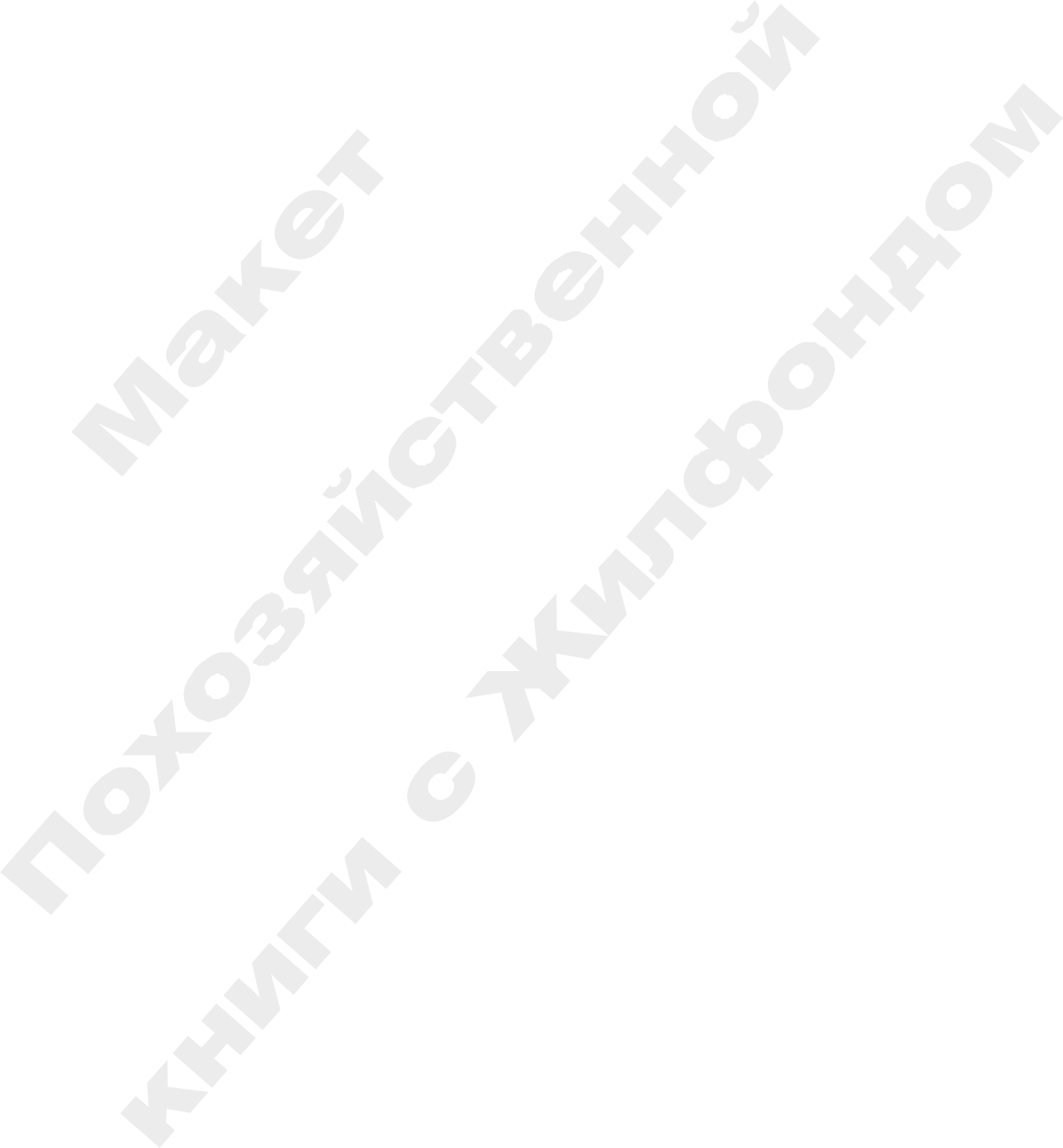 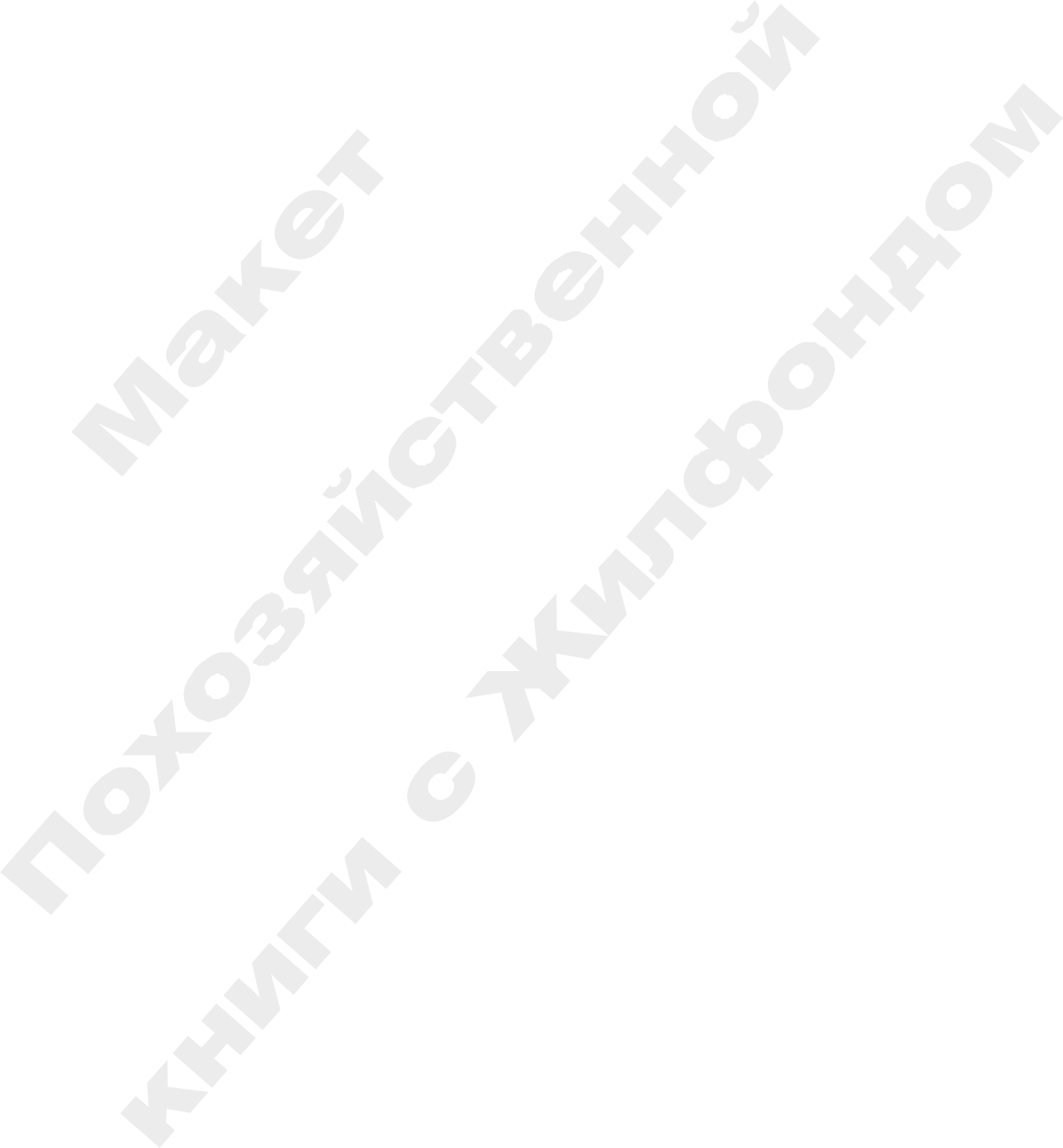 hasbahne opraha mecthoro camoympabuehnrна 20 	г., 20 	г., 20 	г., 20 	г., 20 	г., В книге записаны хозяйства* следующих населенных пунктов**:	с 	по 	стр. 	с 	по 	стр. 	с 	по 	стр. 	с 	по 	стр. 	с 	по 	стр. 	с 	по 	стр.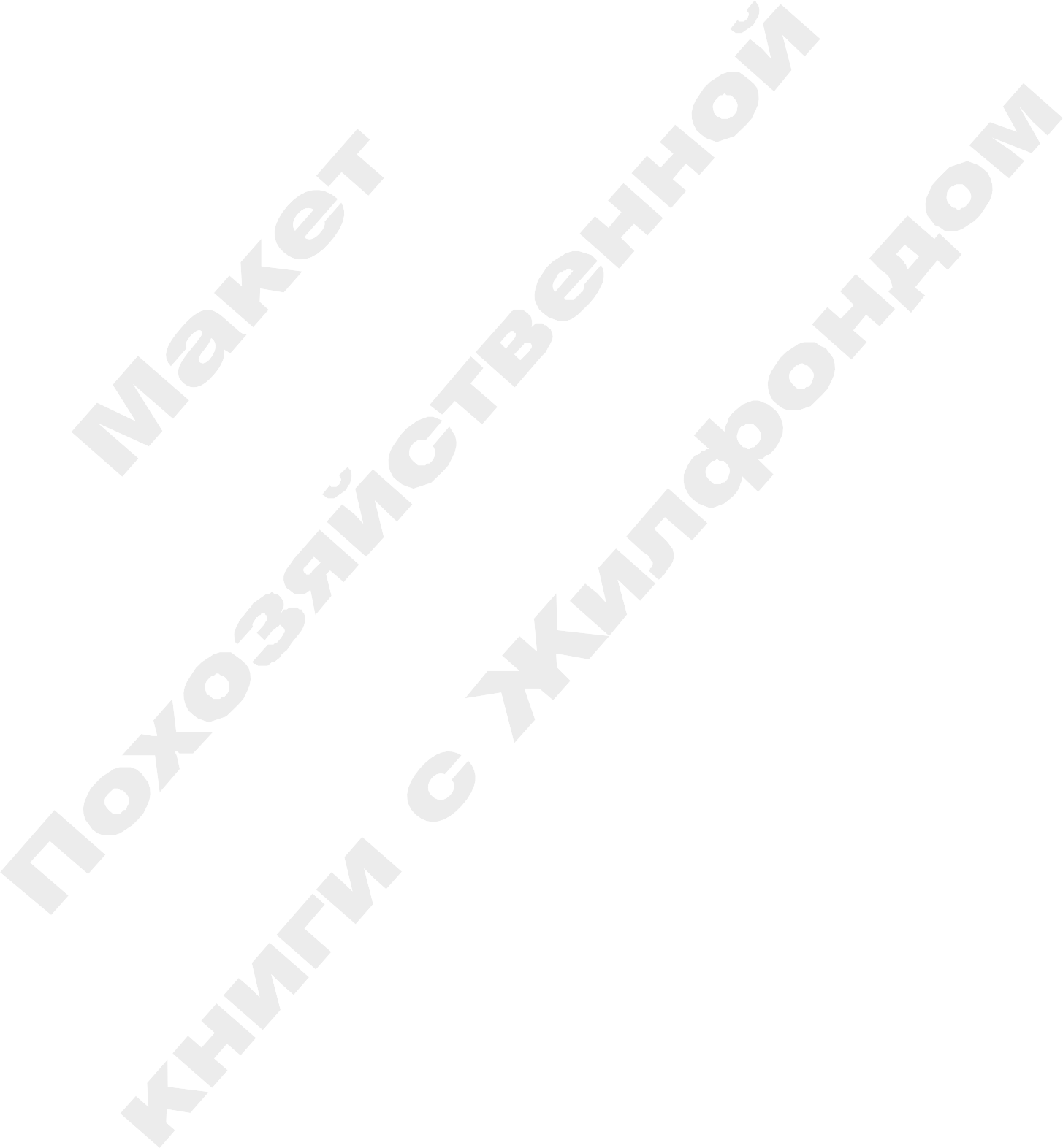  	с 	по 	стр. 	с 	по 	стр. 	с 	по 	стр. 	с 	по 	стр. 	с 	по 	стр. 	с 	по 	стр. 	с 	по 	стр. 	с 	по 	стр. 	с 	по 	стр. 	с 	по 	стр. 	с 	по 	стр. 	с 	по 	стр. 	с 	по 	стр. 	с 	по 	стр. 	с 	по 	стр. 	с 	по 	стр. 	с 	по 	стр. 	с 	по 	стр. 	с 	по 	стр. 	с 	по 	стр. 	с 	по 	стр. 	с 	по 	стр.Всего в книге записано хозяйств 	на 	стр.Лицевой счет хозяйства № 	Адрес хозяйства  	Фамилия, имя, отчество члена хозяйства, записанного первым 	 Паспортные данные (при наличии)  	(серия, номер, кем и когда выдан)№  	(кадастровый номер*)Идентификационный № налогоплательщика (ИНН)(заполняется при наличии у физического лица данного номера)Список членов хозяйства(на 1 июля)всего, чел.*указать номер зем. участка по земельно-кадастровой документацииПлощадь земельных участков, предоставленных для ведения личного подсобного хозяйства и иных видов разрешенного использования, занятых посевами и посадками сельскохозяйственных культур,плодовыми и ягодными насаждениями(на 1 июля, сотка)(на 1 июля, сотка)Количество сельскохозяйственных животных, птицы и пчел(на 1 июля, голов)(на 1 июля, голов)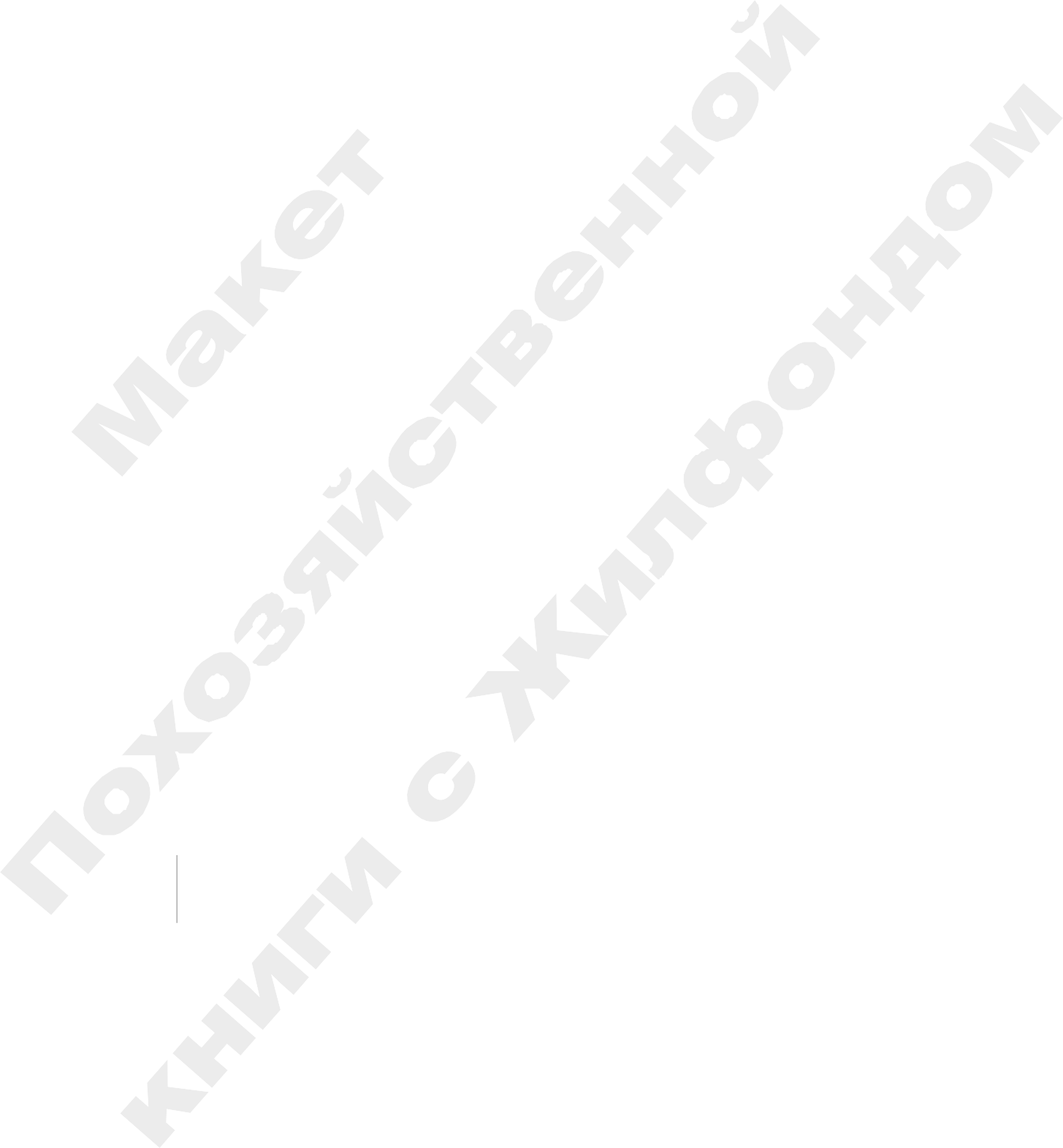 Дополнительные сведения об изменениях количества сельскохозяйственных животных, птицы и пчел в течение сельскохозяйственного годаСельскохозяйственная техника, оборудование, транспортные средства, принадлежащие на праве собственности или ином праве гражданину, ведущему хозяйство(на 1 июля, единиц)Общие сведения (дом, квартира) :Жилой фонд20 	г.	20 	г.	20 	г.	20 	г.	20 	г.Член хозяйства, предоставивший сведения (подпись)	 	   	   	   	   	Согласие на обработку персональных данных подтверждаю:	 	   	   	   	   	Лицо, вносившее запись в похозяйственную	 	   	   	   	  	 книгу (подпись) и дата		* В похозяйственную книгу записываются все личные подсобные хозяйства (далее - хозяйства), в которых проживают лица, зарегистрированные (прописанные) по месту жительства (постоянно), временно проживающие на территории поселений и городских округов или осуществляющие ведение личного подсобного хозяйства;** В крупных населенных пунктах указываются улицы*** Указать номер зем. участка по земельно-кадастровой документацииВ данной книге пронумеровано и прошнуровано________________________________________________________листов(прописью)Глава ___________________________________________________(наименование органа местного самоуправления, поселения)	(подпись)	                                                                                         (фамилия)Место печати№ книгиНаименование населенного пунктаНаименование улицКол-волистов1С.ПорогЦентральная1222Новая 1213Нагорная, Береговая ,Озерная1224Лесная,Ипсит525Набережная, Айсинская, Полевая, Колхозная, Сосновая521д.ПривольноеЦентральная,Островная1221Уч.ПушкинскийЦентральная521П.Кирей-МуксутЦентральная,Школьная,Чурочная,Побеловская122Фамилия, имя, отчество (полностью)Фамилия, имя, отчество (полностью)Фамилия, имя, отчество (полностью)Отношениек члену хозяйства, записанному пер- вымЗаписан первым (глава хозяйства)Пол (мужской, женский)Число, месяц, год рожденияОтметка о проживании и ведении хозяйстваФамилия, имя, отчество (полностью)Фамилия, имя, отчество (полностью)Фамилия, имя, отчество (полностью)Отношениек члену хозяйства, записанному пер- вымПол (мужской, женский)Число, месяц, год рожденияОтметка о проживании и ведении хозяйства20 г.20 г.20 г.20 г.20 г.20 г.20 г.20 г.20 г.20 г.Всего земли, занятой посевами и посадками (с точностью до 0,01 га)овощей открытого грунтаВсего земли, занятой посевами и посадками (с точностью до 0,01 га)овощей закрытого грунтаВ том числе приусадебный земельный участоккормовых культуркукурузыподсолнечникаИные виды разрешен- ного использования земельных участков:полевой земельный участокземельная доляМноголетние насаждения и ягодные культуры:сенокосы (за пределами приусадебного участка)плодовые насажденияПосеяно:ягодникикартофеляУказать кадастровый номер участка и реквизитыКатегория земель (зпн - земли поселе- ний,; схн - земли сельхозназначения)20 	г.20 	г.20 	г.20 	г.20 	г.Сведения о правах на землю:в собственностиво владениив пользованиив аренде20 г.20 г.20 г.20 г.20 г.20 г.20 г.20 г.20 г.20 г.1. Крупный рогатый скот — всего2. Свиньи — всегов том числе: коровыв том числе: свиноматки основные (от 9 мес. и старше)быки- производителихряки- производителителки до 1 годапоросята до 2 месяцевтелки от 1 года до 2 летпоросята от 2 до 4 месяцевнетелипоросята от 2 до 4 месяцевбычки на выращи- вании и откормемолодняк на выращивании и откорме20 г.20 г.20 г.20 г.20 г.20 г.20 г.20 г.20 г.20 г.Овцы всех пород — всегоПтица — всегоовцематки и ярки старше 1 годав том числе: куры-несушкибараны- производителимолодняк курярочки до 1 годауткибаранчики и ва- лухи на выращи- вании и откормемолодняк утокбаранчики и ва- лухи на выращи- вании и откормегусииз всех овец- романовскиемолодняк гусейКозы — всегов том числе: козоматки и козочки старше 1 годав том числе: козоматки и козочки старше 1 годав том числе: козоматки и козочки старше 1 годакозлыКролики — всегокозочки до 1 годав том числе: кроликоматкикозлики на выращивании и откормемолодняк кроликовЛошади — всегоПчелосемьив том числе: кобылы старше 3 летДругие виды животныхжеребцы- производителив том числе:кобылы до 3 летжеребцы до 3 летДата внесения	Сельскохозяйствен- записи		ные животные,птицы, пчелыДата внесения	Сельскохозяйствен- записи		ные животные,птицы, пчелыУточненное количествоДата внесения записиСельскохозяйствен- ные животные, птицы, пчелыУточненное количество20 г.20 г.20 г.20 г.20 г.20 г.20 г.20 г.20 г.20 г.ТракторыОборудование для переработки молокаКомбайныОборудование для переработки молокаСеялки и посевные ком- плексыХолодильное оборудова- ние (кроме бытовых холодильников)Поливальные машины и установкиХолодильное оборудова- ние (кроме бытовых холодильников)Поливальные машины и установкиМукомольное оборудование и крупорушкиПлугиМукомольное оборудование и крупорушкиСенокосилкиГрузовые автомобилиМотоблоки, Мотокультиваторы со сменными орудиямиПрицепы и полуприцепыМотоблоки, Мотокультиваторы со сменными орудиямиЛегковые автомобилиМотоблоки, Мотокультиваторы со сменными орудиямиМотоциклыДоильные установки и агрегатыСнегоходыДоильные установки и агрегатыМоторные лодки и катераТранспортеры для уборки навозаТранспортеры для уборки навозаРаздатчики кормовСепараторы для молокаВладелец дома (квартиры) (физическое, юридическое лицо)Владелец дома (квартиры) (физическое, юридическое лицо)Владелец дома (квартиры) (физическое, юридическое лицо)Место постоянного жительства (регистрации, прописки)Место постоянного жительства (регистрации, прописки)Место постоянного жительства (регистрации, прописки)Место постоянного жительства (регистрации, прописки)Документы, подтверждающие право собственности, владения, пользованияДокументы, подтверждающие право собственности, владения, пользованияДокументы, подтверждающие право собственности, владения, пользованияДокументы, подтверждающие право собственности, владения, пользованияДокументы, подтверждающие право собственности, владения, пользованияДокументы, подтверждающие право собственности, владения, пользованияГод постройки: 	Материал стен:  	Материал кровли:Год постройки: 	Материал стен:  	Материал кровли:Год постройки: 	Материал стен:  	Материал кровли:Год постройки: 	Материал стен:  	Материал кровли:Год постройки: 	Материал стен:  	Материал кровли:Год постройки: 	Материал стен:  	Материал кровли:Хозяйственные постройки:  	------------------------------------------------------------------------------------Хозяйственные постройки:  	------------------------------------------------------------------------------------Хозяйственные постройки:  	------------------------------------------------------------------------------------Хозяйственные постройки:  	------------------------------------------------------------------------------------Хозяйственные постройки:  	------------------------------------------------------------------------------------Хозяйственные постройки:  	------------------------------------------------------------------------------------Хозяйственные постройки:  	------------------------------------------------------------------------------------20 г.20 г.20 г.20 г.20 г.20 г.20 г.20 г.20 г.20 г.1. Площадь дома (кв-ры), м22.6. горячим водоснабжением2.6. горячим водоснабжением2. Площадь дома (кв. м.), оборудов., м22.7. напольными эл. плитами2.7. напольными эл. плитами2.1. водопроводом2.8. из стр.1 площадь, обору- дованная водопроводом, цен- тральным отоплением и га- зом, м22.8. из стр.1 площадь, обору- дованная водопроводом, цен- тральным отоплением и га- зом, м22.2. канализацией2.8. из стр.1 площадь, обору- дованная водопроводом, цен- тральным отоплением и га- зом, м22.8. из стр.1 площадь, обору- дованная водопроводом, цен- тральным отоплением и га- зом, м22.3. центральным отоплением2.8. из стр.1 площадь, обору- дованная водопроводом, цен- тральным отоплением и га- зом, м22.8. из стр.1 площадь, обору- дованная водопроводом, цен- тральным отоплением и га- зом, м22.4. ваннами3. Число комнат-единиц3. Число комнат-единиц2.5. газом4. Число этажей-единиц4. Число этажей-единиц